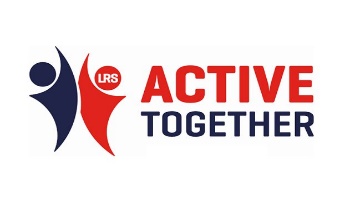 Risk AssessmentChecked on the day by: ______________________________________Event: Golden Games Activity SessionEvent: Golden Games Activity SessionVenue: Venue: Venue: Date: Date: HazardRisk ofRisk to Existing control measuresLikelihoodSeverityRisk rating Environmental RisksHeat ExhaustionSlippery surfacesSlips/trips/fallsLitter/sharp objectsEvent staffParticipantsCarersEncourage breaksAdvise appropriate clothing and footwearCare home staff and activity leader check facilities for any hazards before startFirst aid provision – Trained officer on site (care home staff)224EquipmentFaulty equipmentDirty equipmentEquipment misusedSlips/trips/fallsPersonal injury Injury to othersEvent staffParticipantsCarersQualified and trained staff using equipmentStaff inspect equipment before useFaulty equipment reported and replaced/removedEnsure all equipment is collected after use and stored to avoid any pieces being left out causing a hazard to residents once activity is finished224Major incidentMajor medical emergencyFireTerrorist/bomb threatRoad traffic accidentEvent staffParticipantsCarersPublic All staff given lead carer mobile numberFirst aid on site (care home staff)155Unknown medical conditions of participantsPersonal injuryCollapseParticipantsAll care staff to be aware of known illnesses/disabilities among the residents playing the activitiesParticipants/carers to advise activity leader of medical conditions prior to sport startCare staff to be present at all times 3412Public disorderPersonal injuryInjury to othersViolenceEvent staffParticipantsCarersPublicPublic disorder is not tolerated at the event. Abusive/destructive people will be ejected from site by staff management after informing event manager.Staff informed not to approach individuals and in extreme circumstances to call police144Poor technique Personal injurySlips/trips/fallsParticipants Full sport/activity briefing before start of rotation Warm up to take place before activityWhere and when appropriate, Leaders to demonstrate and enforce appropriate technique and behaviour in line with CMO Physical Activity Guidelines before proceeding with the activity or during the activity.Carers aware of ability and capability of residents with regards to walking/movement326Manual handling – lifting equipmentPersonal InjuryInjury to OthersCollapseEvent staffParticipantsCarersCarers aware of residents who may need lifting/supportingStaff to only carry items that are within their capabilities122Assessment carried out by: Date: Approved by: Date: 